В условиях сложившейся неблагоприятной эпидемиологической обстановки педагог-психолог образовательного учреждения оказывает услуги психолого-педагогической, методической и консультативной помощи родителям (законным представителям) детей преимущественно в дистанционной форме по видео-конференц связи (skype. whatsapp. viber) или по телефону.Советы и рекомендации психологов для учеников и родителей на время дистанционного обученияРекомендации для подростков, испытывающих беспокойство из-за коронавируса.Рекомендации родителям детей, временно находящихся на дистанционном обучении: советы психолога.Советы для родителей дошкольников и младших школьников в период объявленной эпидемии.Как родителю помочь ребенку справиться с возможным стрессом при временном нахождении дома.Советы психолога для родителей подростков, оказавшихся дома во время карантина из-за коронавируса.Советы подростку снижение стресса, контроль тревоги, сохранение продуктивности в текущих делах.Единый Общероссийский телефон доверия для детей, подростков и их родителей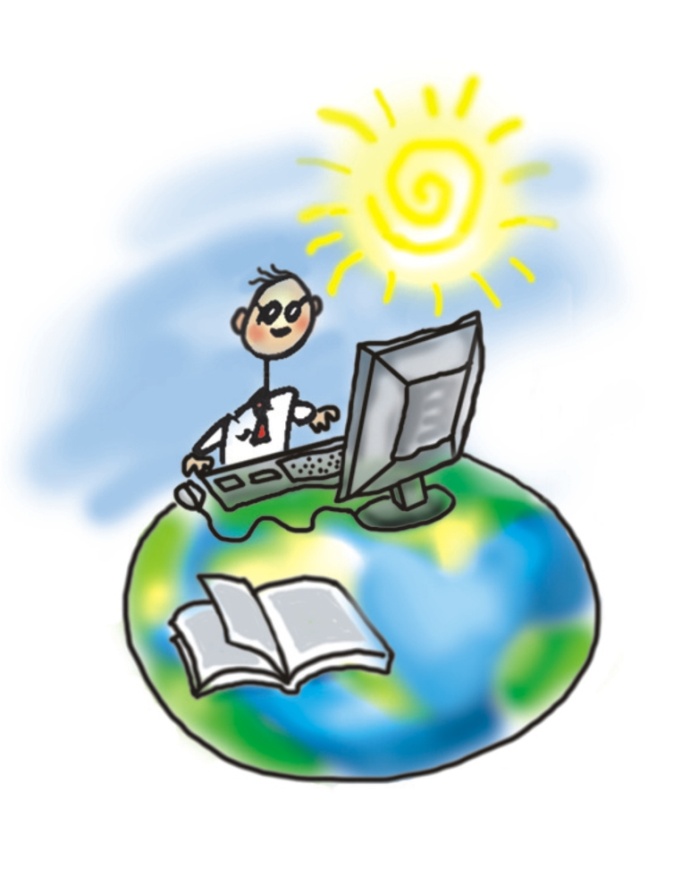 8-800-2000-122работает во всех регионахРоссийской ФедерацииПодробная информацияна сайте  telefon-doveria.ru 